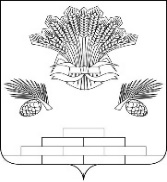      АДМИНИСТРАЦИЯ ЯШКИНСКОГО МУНИЦИПАЛЬНОГО ОКРУГАПОСТАНОВЛЕНИЕ«27» сентября 2022 г. №974-п Яшкинский муниципальный округОб изменении вида разрешенного использования земельного участка в пгт. Яшкино территория Гагарина, 33а, ряд 2-ой, земельный участок 1, кадастровый номер 42:19:0302013:564На основании обращения МКУ «Управление имущественных отношений администрации Яшкинского муниципального округа» от 18.08.2022 об изменении вида разрешенного использования земельного участка, в соответствии со статьей 39 Градостроительного кодекса Российской Федерации, Федеральным законом от 06.10.2003 №131-ФЗ «Об общих принципах организации местного самоуправления в Российской Федерации», руководствуясь Уставом Яшкинского муниципального округа, администрация Яшкинского муниципального округа постановляет:Изменить вид разрешенного использования земельного участка в границах территории кадастрового квартала 42:19:0302013, с кадастровым номером 42:19:0302013:564, площадью 272 кв. м, расположенного по адресу (местоположение): Кемеровская область-Кузбасс, Яшкинский муниципальный округ, пгт. Яшкино, территория Гагарина, 33а, ряд 2-ой, земельный участок 1 с используемого под: «для использования в промышленных целях» на вид разрешенного использования «хранение автотранспорта» (2.7.1).Опубликовать настоящее постановление в газете «Яшкинский вестник».Разместить настоящее постановление на официальном сайте администрации Яшкинского муниципального округа в информационно-телекоммуникационной сети «Интернет».Контроль за исполнением настоящего постановления возложить на заместителя главы Яшкинского муниципального округа по строительству и агропромышленному комплексу Л.Р. Юсупова.Настоящее постановление вступает в силу после его официального опубликования.Глава Яшкинского муниципального округа                                                           Е.М. Курапов